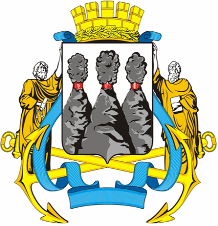 РЕШЕНИЕРассмотрев проект решения о мерах муниципальной социальной поддержки граждан при оплате жилого помещения и коммунальных услуг на территории  Петропавловск-Камчатского городского округа, разработанный рабочей группой, созданной решением Городской Думы Петропавловск-Камчатского городского округа от 28.11.2012 № 46-р «О требовании прокурора г.Петропавловска-Камчатского от 22.11.2012 № 07/16-21-2012 об изменении Решения Городской Думы Петропавловск-Камчатского городского округа от 26.02.2009 № 106-нд «О мерах муниципальной социальной поддержки граждан при оплате жилого помещения и коммунальных услуг на территории Петропавловск-Камчатского городского округа», руководствуясь частью 5 статьи 14, статьей 28 Устава Петропавловск-Камчатского городского округа, Городская Дума Петропавловск-Камчатского городского округа РЕШИЛА:1. Принять Решение о мерах муниципальной социальной поддержки граждан при оплате жилого помещения и коммунальных услуг на территории  Петропавловск-Камчатского городского округа.2. Направить принятое Решение Главе Петропавловск-Камчатского городского округа для подписания и обнародования.РЕШЕНИЕот 06.05.2013 № 56-ндО мерах муниципальной социальной поддержки граждан при оплате жилого помещения и коммунальных услуг на территории Петропавловск-Камчатского городского округаПринято Городской Думой Петропавловск-Камчатского городского округа(решение от 24.04.2013 № 147-р)С изменениями от27.10.2014 № 263-нд (22.10.2014 № 574-р);25.12.2014 № 290-нд (24.12.2014 № 639-р)Статья 1. Общие положения1. Настоящее Решение о мерах муниципальной социальной поддержки граждан при оплате жилого помещения и коммунальных услуг на территории Петропавловск-Камчатского городского округа (далее - Решение) разработано в соответствии с законодательством Российской Федерации, Камчатского края и предусматривает осуществление за счет средств бюджета Петропавловск-Камчатского городского округа мероприятий по муниципальной социальной поддержке отдельных категорий граждан, указанных в настоящем Решении, при оплате жилого помещения и коммунальных услуг (далее - социальная поддержка).2. Решением от 22.10.2014 № 574-р (от 27.10.2014 № 263-нд) часть 2 утратила силу с 01.01.2015Решением от 22.10.2014 № 574-р (от 27.10.2014 № 263-нд) часть 3 изложена в новой редакции с 01.01.2015Решением от 24.12.2014 № 639-р (25.12.2014 № 290-нд) часть 3 изложена в новой редакции с 01.01.20153. Уполномоченной организацией по установлению права граждан на получение социальной поддержки, а также по расчету величины социальной поддержки, по перечислению гражданам социальной поддержки является МУНИЦИПАЛЬНОЕ АВТОНОМНОЕ УЧРЕЖДЕНИЕ «РАСЧЕТНО-КАССОВЫЙ ЦЕНТР ПО ЖИЛИЩНО-КОММУНАЛЬНОМУ ХОЗЯЙСТВУ ГОРОДА ПЕТРОПАВЛОВСКА-КАМЧАТСКОГО» (далее - уполномоченная организация).Решением от 22.10.2014 № 574-р (от 27.10.2014 № 263-нд) часть 4 изложена в новой редакции с 01.01.20154. Порядок предоставления гражданам социальной поддержки в соответствии с настоящим Решением, в том числе порядок предоставления социальной поддержки гражданам, проживающим в жилых домах, принадлежащих им на праве собственности либо ином вещном праве, и сроки принятия решения уполномоченной организацией о предоставлении социальной поддержки утверждаются постановлением администрации Петропавловск-Камчатского городского округа.5. Финансирование расходов, связанных с предоставлением социальной поддержки, осуществляется за счет средств бюджета Петропавловск-Камчатского городского округа (далее - бюджет городского округа).Статья 2. Категории граждан, имеющих право на получение муниципальной социальной поддержки при оплате жилого помещения и коммунальных услуг1. Право на получение социальной поддержки предоставляется следующим категориям граждан (далее - граждане, получатели социальной поддержки):1) одиноко проживающим пенсионерам (женщина 55 лет и старше, мужчина 60 лет и старше);2) одиноко проживающим инвалидам;3) семьям, состоящим из пенсионеров (женщина 55 лет и старше, мужчина 60 лет и старше) и инвалидов;4) семьям, имеющим детей-инвалидов;5) многодетным семьям (3 и более детей в возрасте до 18 лет, совместно проживающих с родителями, иными законными представителями либо одним из них);6) одиноким матерям (женщина, не состоящая в браке, если в свидетельстве о рождении ребенка отсутствует запись об отце ребенка или такая запись произведена в установленном законом порядке по указанию матери), воспитывающим несовершеннолетних детей; 7) семьям, в которых один родитель воспитывает одного и более несовершеннолетних детей, в случаях, если один из родителей умер, либо место нахождения одного из родителей неизвестно, решением суда один из родителей признан недееспособным либо ограниченно дееспособным, безвестно отсутствующим, объявлен умершим, лишен родительских прав или ограничен в родительских правах, отбывает наказание в учреждении, исполняющем наказание в виде лишения свободы, либо брак расторгнут или признан недействительным в установленном законом порядке;8) семьям опекунов (попечителей) несовершеннолетних детей;Решением от 22.10.2014 № 574-р (от 27.10.2014 № 263-нд) пункт 9 изложен в новой редакции с 01.01.20159) одиноко проживающим и проживающим с родителями пенсионерами (женщина 55 лет и старше, мужчина 60 лет и старше) обучающимся по очной форме обучения в возрасте до 24 лет;10) выпускникам детских домов до достижения ими возраста 24 лет;11) семьям неработающих пенсионеров (женщина 55 лет и старше, мужчина 60 лет и старше)  с несовершеннолетними детьми;12) семьям  неработающих инвалидов с несовершеннолетними детьми;13) несовершеннолетним гражданам - воспитанникам детских домов;Решением от 22.10.2014 № 574-р (от 27.10.2014 № 263-нд) часть 1 дополнена пунктом 14 с 01.01.201514) несовершеннолетним гражданам, в отношении которых установлена опека (попечительство).2. В дополнение к Федеральным законам, законам Камчатского края, иным нормативным правовым актам ветераны Великой Отечественной войны освобождаются от уплаты стоимости жилищно-коммунальных услуг в пределах общей площади занимаемого ими жилого помещения без учета членов семьи.3. В целях реализации настоящего Решения под семьей понимаются граждане, обратившиеся за предоставлением социальной поддержки, и граждане, являющиеся:1) членами семьи нанимателя жилого помещения по договору социального найма в соответствии со  Жилищного кодекса Российской Федерации;2) членами семьи собственника жилого помещения в соответствии со  Жилищного кодекса Российской Федерации;3) членами семьи нанимателя/поднанимателя жилого помещения по договору найма/поднайма  жилого помещения.4. Уполномоченная организация  при решении вопроса о наличии права на предоставление социальной поддержки и расчете ее размера определяет состав семьи гражданина в соответствии с настоящим Решением.Решением от 22.10.2014 № 574-р (от 27.10.2014 № 263-нд) часть 5 дополнена абзацем вторым с 01.01.2015Решением от 24.12.2014 № 639-р (25.12.2014 № 290-нд) часть 5 статьи 2 изложена в новой редакции 5. Совокупный доход семьи или одиноко проживающего гражданина в целях предоставления социальной поддержки исчисляется с учетом видов доходов, указанных в  перечня видов доходов, учитываемых при расчете среднедушевого дохода семьи и дохода одиноко проживающего гражданина для оказания им государственной социальной помощи, утвержденного постановлением Правительства Российской Федерации от 20.08.2003 № 512.При исчислении совокупного дохода семьи получателя мер муниципальной социальной поддержки независимо от раздельного или совместного проживания учитываются доходы граждан, являющихся по отношению к получателю мер муниципальной социальной поддержки или членам его семьи:- супругой (супругом), за исключением супругов, установленных пунктом 1 части 1 статьи 4 настоящего Решения;- родителями или усыновителями несовершеннолетних детей;- несовершеннолетними детьми, в том числе усыновленными.6. При исчислении размера совокупного дохода семьи или одиноко проживающего гражданина не учитываются:1) доходы, указанные в  и  перечня видов доходов, учитываемых при расчете среднедушевого дохода семьи и дохода одиноко проживающего гражданина для оказания им государственной социальной помощи, утвержденного постановлением Правительства Российской Федерации от 20.08.2003 № 512;2) денежные эквиваленты предоставляемых гражданам льгот и мер социальной поддержки, установленных органами государственной власти Российской Федерации и Камчатского края, органами местного самоуправления, в том числе по оплате жилого помещения и коммунальных услуг;3) материальная помощь в виде денежных выплат и (или) натуральной помощи, оказываемой гражданам за счет средств бюджетов различных уровней бюджетной системы Российской Федерации в соответствии с законодательством Российской Федерации, Камчатского края, нормативно-правовыми актами Городской Думы Петропавловск-Камчатского городского округа  и администрации Петропавловск-Камчатского городского округа;4) денежные средства, выплачиваемые опекуну (попечителю) на содержание лиц, находящихся под опекой (попечительством);7. При расчете среднедушевого дохода в состав семьи неработающих пенсионеров не включаются:1) военнослужащие, проходящие военную службу по призыву в качестве сержантов, старшин, солдат или матросов, а также военнослужащие, обучающиеся в военных образовательных учреждениях профессионального образования до заключения контракта о прохождении военной службы;2) лица, отбывающие наказание в виде лишения свободы; лица, в отношении которых применена мера пресечения в виде заключения под стражу; лица, находящиеся на принудительном лечении по решению суда; лица, проходящие судебно-медицинскую экспертизу на основании постановления следственных органов;3)  лица, находящиеся на полном государственном обеспечении;4) лица, выехавшие за пределы Петропавловск-Камчатского городского круга (далее - городской округ) на срок не менее 1 месяца;5) лица, проживающие в общежитии.Статья 3. Условия предоставления социальной поддержки при оплате жилого помещения и коммунальных услуг1. Социальная поддержка предоставляется по месту регистрации по месту жительства или пребывания на территории городского округа.Решением от 24.12.2014 № 639-р (25.12.2014 № 290-нд) часть 2 изложена в новой редакции с 01.01.20152. Социальная поддержка предоставляется гражданам в виде денежных выплат на оплату жилого помещения и коммунальные услуги путем перечисления денежных средств на имеющиеся или открываемые в выбранных получателями мер муниципальной социальной поддержки банках банковские счета или вклады до востребования. По заявлению гражданина уполномоченная организация предоставляет меры муниципальной социальной поддержки путем выплаты (доставки) денежных средств через организации почтовой связи.Решением от 22.10.2014 № 574-р (от 27.10.2014 № 263-нд) в часть 3 внесено изменение с 01.01.2015Решением от 24.12.2014 № 639-р (25.12.2014 № 290-нд) в часть 3 внесено изменение с 01.01.20153. При оплате твердого топлива гражданам, проживающим в жилых домах, принадлежащих им на праве собственности либо ином вещном праве, социальная поддержка предоставляется путем перечисления денежных средств на имеющиеся или открываемые в выбранных гражданами банках банковские счета или вклады до востребования, либо путем выплаты (доставки) денежных средств через организации почтовой связи, а также путем производства выплат из кассы уполномоченной организации.Решением от 22.10.2014 № 574-р (от 27.10.2014 № 263-нд) часть 4 дополнена абзацем вторым с 01.01.2015Решением от 24.12.2014 № 639-р (25.12.2014 № 290-нд) абзац первый части 4 изложен в новой редакции с 01.01.20154. Социальная поддержка в виде денежных выплат на оплату жилого помещения и коммунальные услуги предоставляется и рассчитывается ежемесячно на основании личного заявления гражданина. Заявление гражданином подается 1 раз на 6 месяцев, по истечении которых от него может последовать новое обращение с предоставлением необходимых документов.При представлении заявления и документов с 1 по 15 число месяца социальная поддержка предоставляется с 1 числа этого месяца, а при представлении указанных документов с 16 числа до конца месяца, - с 1-го числа следующего месяца.Решением от 22.10.2014 № 574-р (от 27.10.2014 № 263-нд) в часть 5 внесено изменение с 01.01.20155. Социальная поддержка по оплате за твердое топливо (дрова и/или уголь) для проживающих в жилых домах, не имеющих центрального отопления  и принадлежащих гражданину на праве собственности либо ином вещном праве, предоставляется один раз в год единовременно на основании однократно поданного заявления. 6. Одиноко проживающим гражданам, достигшим возраста для женщин - 60 лет, для мужчин - 65 лет, инвалидам 1 и 2 группы, социальная поддержка начисляется на основании однократно поданного заявления с распространением на следующие расчетные периоды.7. Перечень документов, необходимых  для предоставления социальной поддержки, утверждается постановлением администрации Петропавловск-Камчатского городского округа.8. Уполномоченная организация формирует в отношении каждого гражданина персональное дело, в которое включаются документы, связанные с предоставлением социальной поддержки и определением ее размера (далее - персональное дело). Документы на бумажных и электронных носителях информации подлежат хранению не менее 3 лет. При несоответствии записей на бумажных носителях информации записям на электронных носителях информации приоритет имеют записи на бумажных носителях.9. Начисление размера социальной поддержки производится путем применения предельно допустимой доли расходов на оплату жилищно-коммунальных услуг в совокупном доходе семьи в размере 15 процентов. В случае если среднедушевой доход семьи ниже установленной величины прожиточного минимума в расчете на душу населения, предельно допустимая доля расходов на оплату жилого помещения и коммунальных услуг уменьшается пропорционально отношению среднедушевого дохода к установленной величине прожиточного минимума в расчете на душу населения.Для многодетных семей, одиноких родителей, воспитывающих несовершеннолетних детей, при расчете социальной поддержки принимается повышенный поправочный коэффициент к величине прожиточного минимума в расчете на душу населения - 1,7.Для одиноко проживающих пенсионеров и инвалидов, семей пенсионеров (женщин старше 55 лет, мужчин старше 60 лет) и инвалидов, семей, имеющих детей-инвалидов при расчете социальной поддержки принимается повышенный поправочный коэффициент к величине прожиточного минимума в расчете на душу населения - 1,2.Решением от 22.10.2014 № 574-р (от 27.10.2014 № 263-нд) часть 10 дополнена пунктом 4 с 01.01.201510. Муниципальная социальная поддержка предоставляется из расчета среднего коэффициента совместно проживающим категориям:1) пенсионер (женщина 55 лет и старше, мужчина 60 лет и старше) и одинокий родитель, имеющий несовершеннолетнего (их) ребенка (детей);2) пенсионер (женщина 55 лет и старше, мужчина 60 лет и старше) (инвалид) и студент в возрасте до 24 лет;3) пенсионеры (женщина 55 лет и старше, мужчина 60 лет и старше) и несовершеннолетний (несовершеннолетние) ребенок (дети) в возрасте до 18 лет, где одинокий родитель - не работающий;4) гражданам, указанным в пунктах 6, 7 части 1 статьи 2 настоящего Решения, имеющим несовершеннолетнего (их) ребенка (детей) в возрасте до 18 лет, а также обучающегося (обучающихся) по очной форме обучения в возрасте до 24 лет.Решением от 22.10.2014 № 574-р (от 27.10.2014 № 263-нд) часть 11 изложена в новой редакции с 01.01.201511. Социальная поддержка предоставляется в пределах установленных стандартов нормативной площади жилого помещения:1) на одиноко проживающего - 36 квадратных метров;2) на семью из двух человек - 46 квадратных метров;3) на одного члена семьи, состоящей из трех и более человек - 18 квадратных метров.В случае если в жилом помещении установлены приборы учета используемых коммунальных услуг, социальная поддержка предоставляется по фактическим показателям приборов учета. В случае если в жилом помещении отсутствуют приборы учета используемых коммунальных услуг, социальная поддержка предоставляется в пределах нормативов потребления коммунальных услуг, применяемых при отсутствии индивидуальных приборов учета потребления холодного и горячего водоснабжения, водоотведения, электрической энергии, установленных органами местного самоуправления.За коммунальные услуги, потребленные на общедомовые нужды, социальная поддержка предоставляется на фактически выставленный объем коммунального ресурса.В случае если в многоквартирном жилом доме установлены общедомовые приборы учета тепловой энергии (отопления), социальная поддержка предоставляется на фактически выставленный объем тепловой энергии (отопления).12. Для одиноко проживающих пенсионеров и инвалидов, а также семей, состоящих из пенсионеров и инвалидов, при расчете социальной поддержки стандарт нормативной площади жилого помещения учитывается в размере:1) 45 квадратных метров - на одиноко проживающего гражданина;2) 60 квадратных метров - на семью из двух человек.Решением от 24.12.2014 № 639-р (25.12.2014 № 290-нд) часть 13 изложена  в новой редакции с 01.01.201513. Величина социальной поддержки в виде денежных выплат на оплату жилого помещения и коммунальные услуги определяется по формуле:СПку = ФРку - Лгт - ФСку - (ПДДР х СДД / (ПМ х К)) х СДС,при этом   СДД / (ПМ х К) < = 1, где:СПку - величина социальной поддержки по оплате за жилое помещение и коммунальные услуги (в рублях);ФРку - расходы на оплату жилого помещения и коммунальных услуг, приходящиеся на количество лиц, входящих в состав семьи заявителя - получателя мер социальной поддержки, рассчитанные в соответствии с частями 11 и 12 настоящей статьи, уменьшенные на величину перерасчетов за недопоставленные услуги, и размера субсидий исполнителям коммунальных услуг, устанавливаемых Правительством Камчатского края в целях возмещения недополученных доходов, возникших в результате приведения размера платы граждан за коммунальные услуги в соответствие с предельными индексами платы граждан за коммунальные услуги (в рублях);Лгт - денежный эквивалент предоставляемых гражданам льгот и мер социальной поддержки, установленных органами государственной власти Российской Федерации и Камчатского края, органами местного самоуправления по оплате жилого помещения и коммунальных услуг (в рублях);ФСку - размер субсидии на оплату жилого помещения и коммунальных услуг (в рублях);ПДДР - предельно-допустимая доля расходов на оплату жилищно-коммунальных услуг в совокупном доходе семьи (15 процентов);СДД - среднедушевой доход семьи (в рублях);ПМ - прожиточный минимум, установленный по Камчатскому краю на текущий квартал (в рублях);К - поправочный коэффициент, определенный в соответствии с  настоящей статьи;СДС - совокупный доход семьи (в рублях).14. Величина  социальной поддержки  при оплате твердого топлива определяется по формуле: =-- ((ПДДР х СДД / (ПМ х К)) х СДС) х 12,   при  этом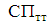 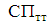 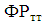 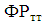 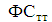 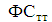 СДД/ (ПМ х К) < = 1, где:-  – величина социальной поддержки на приобретение твердого топлива (в рублях);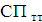 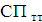 -  – фактические расходы на приобретение твердого топлива (подтвержденные кассовым и/или товарным чеком), в пределах норм отпуска твердого топлива, в соответствии с утвержденной отпускной ценой, пределах стандартов нормативной площади, установленных частями 11, 12 настоящей статьи (в рублях);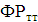 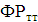 -  – размер субсидии на приобретение твердых видов топлива (в рублях);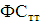 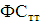 	ПДДР – предельно-допустимая доля расходов на оплату жилищно-коммунальных услуг в совокупном доходе семьи (15 процентов).Статья 4. Особенности предоставления социальной поддержки при оплате жилого помещения и коммунальных услугРешением от 22.10.2014 № 574-р (от 27.10.2014 № 263-нд) пункт 1 части 1 изложен в новой редакции с 01.01.20151. Муниципальная социальная поддержка предоставляется:1) одному из супругов, без учета доходов другого супруга, если пожилые люди (оба супруга старше 70 лет) состоят в зарегистрированном браке, но один из супругов совместно не проживает;2) заявителю, временно зарегистрированному в общежитии по месту пребывания (временная регистрация);3) одинокому родителю с несовершеннолетним ребенком (до 18 лет), если они проживают в одном жилом помещении вместе с семьей родственников, являющихся собственниками (нанимателями /поднанимателями) жилого помещения, если они признаны членами семьи собственника (нанимателя/поднанимателя) жилого помещения и вселены в качестве членов семьи  собственника (нанимателя/поднанимателя) жилого помещения.2. Выпускникам детских домов социальная поддержка начисляется, исходя из минимального размера оплаты труда, в соответствии с законодательством Российской Федерации.3. Для предоставления социальной поддержки одиноко проживающим студентам, не имеющим дохода, доходом считается величина прожиточного минимума в расчете на душу населения.4. Социальная поддержка предоставляются гражданам при отсутствии у них задолженности по оплате жилого помещения и коммунальных услуг или при заключении и (или) выполнении гражданами соглашений по ее погашению.5. Уровень ежемесячного дохода граждан, указанных в части 1 статьи 2 настоящего Решения, зарегистрированных в качестве индивидуальных предпринимателей, подающих декларацию о доходах, для целей начисления социальной поддержки принимается величина в размере не менее двукратного прожиточного минимума в расчете на душу населения, установленного в Камчатском крае. В случае если предпринимательская деятельность осуществляется на основании свидетельства об уплате единого налога на вмененный доход, для расчета совокупного дохода принимается базовая доходность по видам деятельности.6. Получатели социальной поддержки в течение одного месяца после наступления событий, предусмотренных частями 1, 2 статьи 5 настоящего Решения, обязаны представить уполномоченной организации документы, подтверждающие такие события.7. Несовершеннолетним гражданам – воспитанникам детских домов социальная поддержка предоставляется при отсутствии других собственников (нанимателей/поднанимателей) в данном жилом  помещении. 8. Нанимателю/поднанимателю жилого помещения и членам семьи нанимателя/поднанимателя жилого помещения по договору найма/поднайма  жилого помещения социальная поддержка предоставляется по одному жилому помещению по выбору.Статья 5. Условия приостановления и прекращения предоставления социальной поддержки1. Предоставление социальной поддержки приостанавливается по решению уполномоченной организации при условии:1) неуплаты получателем социальной поддержки текущих платежей за жилое помещение и (или) коммунальные услуги в течение 2 месяцев;2) невыполнения получателем социальной поддержки условий соглашения по погашению задолженности, предусмотренного частью 4 статьи 4 настоящего Решения;3) неисполнения получателем социальной поддержки требований, предусмотренных частью 6 статьи 4 настоящего Решения.2. Уполномоченная организация приостанавливает предоставление социальной поддержки для выяснения причин возникновения (непогашения) задолженности по оплате жилого помещения и (или) коммунальных услуг, неисполнения требований, предусмотренных частью 6 статьи 4 настоящего Решения, но не более чем на один месяц.3. При наличии уважительных причин возникновения условий, указанных в части 1 настоящей статьи (стационарное лечение, смерть членов семьи либо близких родственников, невыплата заработной платы в срок), предоставление социальной поддержки по решению уполномоченной организации возобновляется вне зависимости от условий приостановления предоставления социальной поддержки.4. При отсутствии уважительных причин возникновения условий, указанных в части 1 настоящей статьи, предоставление социальной поддержки возобновляется по решению уполномоченной организации после полного погашения получателем социальной поддержки задолженности, образовавшейся в течение всего срока предоставления социальной поддержки (в случае возникновения задолженности впервые - при согласовании срока погашения задолженности), либо после выполнения получателем социальной поддержки требований, предусмотренных частью 4 статьи 4 настоящего Решения.При возобновлении предоставления социальной поддержки она выплачивается также и за тот месяц, в течение которого приостанавливалось предоставление социальной поддержки.5. Решение о приостановлении предоставления социальной поддержки или о прекращении предоставления социальной поддержки доводится до сведения гражданина в письменной форме в течение 5 рабочих дней с даты принятия решения с указанием оснований его принятия. Копия решения помещается в персональное дело.6. Предоставление социальной поддержки прекращается по решению уполномоченной организации при условии:1) изменения места постоянного жительства получателя социальной поддержки;2) изменения основания проживания, состава семьи, гражданства получателя социальной поддержки  и (или) членов его семьи, материального положения получателя социальной поддержки и (или) членов его семьи (если эти изменения повлекли утрату права на получение социальной поддержки);3) представления гражданином - получателем социальной поддержки заведомо недостоверной информации, имеющей существенное значение для предоставления социальной поддержки или определения (изменения) ее размера;4) невыполнение требований, предусмотренных частью 6 статьи 4 настоящего Решения, в течение одного месяца с даты уведомления получателя социальной поддержки о приостановлении предоставления социальной поддержки (при отсутствии уважительной причины ее образования);5) непогашения задолженности или несогласования срока погашения задолженности в течение одного месяца с даты уведомления получателя социальной поддержки о приостановлении предоставления социальной поддержки (при отсутствии уважительной причины ее образования).7. Предоставление социальной поддержки прекращается:1) со дня принятия решения о прекращении предоставления социальной поддержки в соответствии с частью 6 настоящей статьи - до окончания периода, на который социальная поддержка предоставлялась;2) со дня принятия решения о приостановлении предоставления социальной поддержки в соответствии частью 1 настоящей статьи - до окончания периода, на который социальная поддержка предоставлялась (при отсутствии оснований для возобновления предоставления социальной поддержки).8. Факт отсутствия (погашения) задолженности по оплате жилых помещений и коммунальных услуг, заключения и (или) выполнения получателями социальной поддержки соглашений по погашению задолженности уполномоченная организация вправе проверить, запросив у наймодателей, управляющих организаций и организаций, оказывающих услуги и выполняющих работы по содержанию и ремонту общего имущества многоквартирных домов и предоставляющих коммунальные услуги, сведения о своевременности и полноте оплаты жилого помещения и коммунальных услуг.9. Гражданин  несет ответственность за достоверность представленных сведений и документов. Представление гражданином неполных и (или) заведомо недостоверных сведений является основанием для отказа в предоставлении социальной поддержки.10. В случае представления гражданином недостоверных сведений предоставление социальной поддержки прекращается по решению уполномоченной организации. На основании решения уполномоченной организации о прекращении предоставления социальной поддержки производится перерасчет социальной поддержки за весь период начислений по недостоверным сведениям. Представление недостоверных сведений является основанием для отказа от дальнейшего предоставления социальной поддержки на один календарный год с момента выявления таких сведений.Решением от 22.10.2014 № 574-р (от 27.10.2014 № 263-нд) в часть 11 внесено изменение с 01.01.201511. Возврат в бюджет городского округа необоснованно полученной социальной поддержки производится получателем социальной поддержки добровольно, а в случае отказа о добровольного возврата - по иску уполномоченной организации в соответствии с законодательством Российской Федерации.12. Должностные лица уполномоченной организации несут ответственность за распространение и (или) незаконное использование конфиденциальной информации, ставшей им известной в связи с решением вопроса о предоставлении социальной поддержки.Статья 6. Заключительные положения1. Настоящее Решение вступает в силу после дня его официального опубликования.2. Со дня вступления в силу настоящего Решения признать утратившими силу:1) Решение Городской Думы Петропавловск-Камчатского городского округа от 26.02.2009 № 106-нд «О мерах муниципальной социальной поддержки граждан при оплате жилого помещения и коммунальных услуг на территории Петропавловск-Камчатского городского округа»;2) Решение Городской Думы Петропавловск-Камчатского городского округа от 02.07.2009 № 153-нд «О внесении изменения в Решение Городской Думы Петропавловск-Камчатского городского округа от 26.02.2009 № 106-нд «О мерах муниципальной социальной поддержки граждан при оплате жилого помещения и коммунальных услуг на территории Петропавловск-Камчатского городского округа»;3) Решение Городской Думы Петропавловск-Камчатского городского округа от 03.09.2009 № 161-нд «О внесении изменений в Решение Городской Думы Петропавловск-Камчатского городского округа от 26.02.2009 № 106-нд  «О мерах муниципальной социальной поддержки граждан при оплате жилого помещения и коммунальных услуг на территории Петропавловск-Камчатского городского округа»;4) Решение Городской Думы Петропавловск-Камчатского городского округа от 19.05.2011 № 342-нд «О внесении изменений в Решение Городской Думы Петропавловск-Камчатского городского округа от 26.02.2009 № 106-нд  «О мерах муниципальной социальной поддержки граждан при оплате жилого помещения и коммунальных услуг на территории Петропавловск-Камчатского городского округа»;5) Решение Городской Думы Петропавловск-Камчатского городского округа от 27.07.2011 № 408-нд «О внесении изменений в Решение Городской Думы Петропавловск-Камчатского городского округа от 26.02.2009 № 106-нд  «О мерах муниципальной социальной поддержки граждан при оплате жилого помещения и коммунальных услуг на территории Петропавловск-Камчатского городского округа»;6) Решение Городской Думы Петропавловск-Камчатского городского округа от 30.11.2011 № 438-нд «О внесении изменения в Решение Городской Думы Петропавловск-Камчатского городского округа от 26.02.2009 № 106-нд «О мерах муниципальной социальной поддержки граждан при оплате жилого помещения и коммунальных услуг на территории Петропавловск-Камчатского городского округа».Глава Петропавловск-Камчатскогогородского округа 							          К.Г. СлыщенкоГОРОДСКАЯ ДУМАПЕТРОПАВЛОВСК-КАМЧАТСКОГО ГОРОДСКОГО ОКРУГАот 24.04.2013 № 147-р6-я сессияг. Петропавловск-КамчатскийО принятии решения о мерах муниципальной социальной поддержки граждан при оплате жилого помещения и коммунальных услуг на территории  Петропавловск-Камчатского городского округаГлава Петропавловск-Камчатского городского округа, исполняющий полномочия председателя Городской Думы К.Г. Слыщенко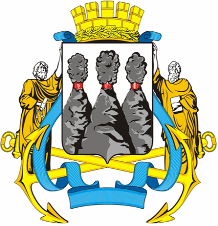 ГОРОДСКАЯ ДУМАПЕТРОПАВЛОВСК-КАМЧАТСКОГО ГОРОДСКОГО ОКРУГА